University of Wisconsin - ParksideDisability Documentation Form Regarding College HousingTO BE COMPLETED BY THE STUDENT’S HEALTH CARE PROFESSIONALPlease Note: UW-Parkside is deeply committed to the full participation of students with disabilities in all aspects of college life. As a four-year residential college, learning to live in a community and share space with others is an integral part of our students’ educational experience. A standard housing assignment is a two-person sleeping room where bathroom facilities are located on the same flor, but not in the room, and with access to a communal kitchen. There are numerous campus locations that provide quiet spaces for studying (including the library and several academic buildings).Accommodations in the residential environment are not granted based on preference or a desire for a particular type of location or a quiet, undisturbed place to study, but rather when determined that a standard residential assignment is not a viable option for that student.This form is to be completed by a qualified health care provider (who is not related to the student) with experience and expertise regarding the functional limitations of the student’s disability and current symptomology that would impact the student’s housing needs. Thank you in advance for providing as much detail as possible in your responses.The student named above has requested a disability-based housing accommodation at UW-Parkside. A disability is defined under the Americans with Disabilities Act as “... a physical or mental impairment that substantially limits one or more major life activities.” Examples of major life activities are listed in Item 3, below. A temporary impairment may include an injury, severe illness, recovery from surgery, or a condition caused by a traumatic event.Under the ADA, this individual has a (select one):         Disability  or        Temporary ImpairmentPlease cite the student’s diagnosis:From the:           DSM-IV-TR                DSM-V                  ICD-9                  ICD-10Please check the major life activity/activities that are substantially limited by the disability/impairment:Date of Diagnosis:                                     Made by you?          Yes                                                                                    No, Dx made by:                                                                       Number of consultations with you in the past 3 years:           Date of most recent evaluation:                   Length of time under your care:                                                                                       Currently under your care?          Yes           No, care ended on:                                                              Medical/therapeutic equipment needed:                                                                                                 Describe any relevant side effects of prescription medication(s):                                                                                                                                                                                                                                                                   Please describe in detail the symptoms currently experienced by the student:                                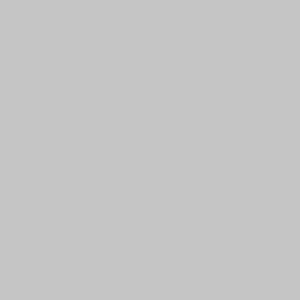 Please describe in detail how the disability interferes with one or more major life activities as would be encountered in the residential living environment. (Attachments are welcome if additional space is needed.)                                                                                                                                                                 Please indicate the approximate frequency of symptoms experienced:                                                                   Periodic - # of annual occurrences:                     X per month               most days                                                Seasonal - # of annual occurrences:                    X per week                 daily                                          How long do symptoms persist?                                                                                                                   Other/Comments:                                                                                                                                           Given the standard housing assignment and study sites explained on page 1, please describe any modifications you are recommending to accommodate the student’s disability. Please also explain how the modifications you recommend would assuage the functional limitations of the student’s underlying condition.                                                                                                             What are some possible alternatives if meeting your primary recommendation is not possible?     Accommodations for this condition are recommended:                                                                                               For several months  -  number of months:                         For the next year                                                        For the duration of the student’s time in college               Duration is unknown at this time     Other/Comments:                                                                                                                                            If you are recommending a single room, please indicate whether and how there are any risks associated with isolation:                                                                                                                                Please indicate whether and how this student may be at risk during an emergency evacuation (e.g. fire):                                                                                                                                                                     I have attached the supporting documentation for this diagnosis  Please print and manually sign here                                                         Care Provider’s Signature                                                                                                                                  DateTHIS COMPLETED FORM IS NOT TO BE GIVEN TO THE STUDENT. IT SHOULD BE SENT DIRECTLY TO THE UW-PARKSIDE OFFICE OF STUDENT ACCESSIBILITY SERVICES (SAS).Thank you for printing, signing, and returning this form to UW-Parkside's Office of Student Accessibility Services (SAS) as soon as possible via:Email:  sas@uwp.edu      Fax: (262) 595-2138Questions? Call (262) 595-2372Student’s Name:                                                                                          Date of Birth:                                        Care Provider InformationCare Provider InformationPractice Name and AddressProvider Name:      Credentials:                 Email:       Telephone:Dx#1:                                                                                            Diagnostic code:                                               Dx#2:                                                                                            Diagnostic code:                                               Dx#3:                                                                                            Diagnostic code:                                                     Walking      Hearing      Seeing      Manual Tasks      Reading      Working      Learning      Breathing      Lifting        Eating      Sleeping      Concentration      Speaking      Thinking      Standing      Communicating      Bending      Self-care      The operation of major bodily functions:                                                                                                       The operation of major bodily functions:                                                                                                       The operation of major bodily functions:                                                                                                       Other:                                                                                                                                                                    Other:                                                                                                                                                                    Other:                                                                                                                                                              